Interconnection Policy Workshop - Session 3WebexJuly 22, 20212:30 p.m. – 5:00 p.m. EPTAdministration (2:30-2:35)Jen Tribulski and Swapna Kanury will provide a welcome, announcements and Anti-trust, Code of Conduct, and Public Meetings/Media Participation Guidelines.Presentations (2:35 – 3:00)2. Pauline Foley will provide an update on FERC's Advance Notice of Proposed Rulemaking: Building for the Future through Electric Regional Transmission Planning and Cost Allocation and Generator Interconnection3. Ken Seiler will provide a review of the potential options for cost allocation as previously discussed in this workshop series Idea Session (3:00 – 4:55)4.   Jen Tribulski will lead the idea session.  First we will hear from speakers who signed up to provide their thoughts in response to PJM’s call for speakers.  Next we will turn to those who have participated in the roundtable during the prior policy sessions, after which we will open it up for comments and questions from all stakeholders.  Author: S.KanuryAntitrust:You may not discuss any topics that violate, or that might appear to violate, the antitrust laws including but not limited to agreements between or among competitors regarding prices, bid and offer practices, availability of service, product design, terms of sale, division of markets, allocation of customers or any other activity that might unreasonably restrain competition. If any of these items are discussed the chair will re-direct the conversation. If the conversation still persists, parties will be asked to leave the meeting or the meeting will be adjourned.Code of Conduct:As a mandatory condition of attendance at today's meeting, attendees agree to adhere to the PJM Code of Conduct as detailed in PJM Manual M-34 section 4.5, including, but not limited to, participants' responsibilities and rules regarding the dissemination of meeting discussion and materials.Public Meetings/Media Participation: Unless otherwise noted, PJM stakeholder meetings are open to the public and to members of the media. Members of the media are asked to announce their attendance at all PJM stakeholder meetings at the beginning of the meeting or at the point they join a meeting already in progress. Members of the Media are reminded that speakers at PJM meetings cannot be quoted without explicit permission from the speaker. PJM Members are reminded that "detailed transcriptional meeting notes" and white board notes from "brainstorming sessions" shall not be disseminated. Stakeholders are also not allowed to create audio, video or online recordings of PJM meetings. PJM may create audio, video or online recordings of stakeholder meetings for internal and training purposes, and your participation at such meetings indicates your consent to the same.Participant Identification in Webex:When logging into the Webex desktop client, please enter your real first and last name as well as a valid email address. Be sure to select the “call me” option.PJM support staff continuously monitors Webex connections during stakeholder meetings. Anonymous users or those using false usernames or emails will be dropped from the teleconference.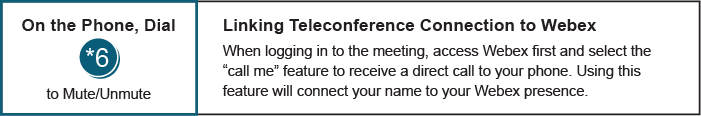 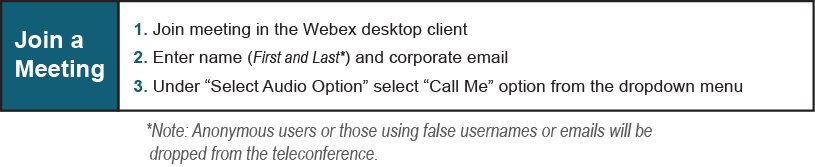 Next Steps (4:55-5:00)Jen Tribulski will provide closing remarks and will discuss next steps.Future Meeting Dates and MaterialsFuture Meeting Dates and MaterialsFuture Meeting Dates and MaterialsDateTimeLocation08/25/20213:00 – 5:00WebEx